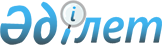 2017 жылға арналған асыл тұқымды мал шаруашылығын дамытуды, мал шаруашылығының өнімділігін және өнім сапасын арттыруды субсидиялау туралы
					
			Мерзімі біткен
			
			
		
					Қызылорда облысы әкімдігінің 2017 жылғы 12 сәуірдегі № 759 қаулысы. Қызылорда облысының Әділет департаментінде 2017 жылғы 21 сәуірде № 5800 болып тіркелді. Мерзімі өткендіктен қолданыс тоқтатылды
      "Асыл тұқымды мал шаруашылығын дамытуды, мал шаруашылығының өнімділігін және өнім сапасын арттыруды субсидиялау қағидаларын бекіту туралы" Қазақстан Республикасы Премьер-Министрінің орынбасары - Қазақстан Республикасының Ауыл шаруашылығы министрінің 2017 жылғы 27 қаңтардағы № 30 бұйрығына (нормативтік құқықтық актілерді мемлекеттік тіркеу Тізілімінде 14813 нөмірімен тіркелген) және Қазақстан Республикасының Ауыл шаруашылығы министрлігінің 2017 жылғы 30 наурыздағы № 3-2-10/6829 хатына сәйкес Қызылорда облысының әкімдігі ҚАУЛЫ ЕТЕДІ:
      1. Мыналар:
      1) субсидиялау бағыттары бойынша субсидиялау нормативтері және көлемдері осы қаулының 1-қосымшасына сәйкес; 
      2) ауыл шаруашылығы жануарлары азығына жұмсалған шығындар құнын арзандату бағыты бойынша өлшемшарттар мен талаптар осы қаулының 2-қосымшасына сәйкес бекітілсін.
      Ескерту. 1-тармақ жаңа редакцияда - Қызылорда облыстық әкімдігінің 21.11.2017 № 946 қаулысымен (алғашқы ресми жарияланған күнінен бастап қолданысқа енгізіледі).


      2. "2017 жылға арналған асыл тұқымды мал шаруашылығын дамытуды, мал шаруашылығының өнімділігін және өнім сапасын арттыруды субсидиялау туралы" Қызылорда облысы әкімдігінің 2017 жылғы 26 қаңтардағы № 700 қаулысының (нормативтік құқықтық актілерді мемлекеттік тіркеу Тізілімінде 5716 нөмірімен тіркелген, "Сыр бойы" және "Кызылординские вести" газеттерінде 2017 жылғы 7 ақпанда жарияланған) күші жойылды деп танылсын.
      3. "Қызылорда облысының ауыл шаруашылығы басқармасы" мемлекеттік мекемесі осы қаулыдан туындайтын шараларды қабылдасын.
      4. Осы қаулының орындалуын бақылау Қызылорда облысы әкімінің орынбасары С.С. Қожаниязовқа жүктелсін.
      5. Осы қаулы алғашқы ресми жарияланған күнінен бастап қолданысқа енгізіледі. Субсидиялау бағыттары бойынша нормативтер, сондай-ақ, субсидиялар көлемдері
      Ескерту. Қосымша жаңа редакцияда - Қызылорда облысы әкімдігінің 21.11.2017 № 946 қаулысымен (алғашқы ресми жарияланған күнінен бастап қолданысқа енгізіледі).
      Ескертпе: * - ҚР Ауыл шаруашылығы министрлігінің келісімі бойынша белгіленген нормативті жергілікті бюджеттен қосымша бюджеттік қаражат бөлінген немесе басқа бюджеттік бағдарламалардан қайта бөлінген кезде субсидиялау нормативін 50%-ға дейін ұлғайтуға рұқсат етіледі. Ауыл шаруашылығы жануарлары азығына жұмсалған шығындар құнын арзандату бағыты бойынша өлшемшарттар мен талаптар
      Ескерту. Қосымша толықтырылды - Қызылорда облысы әкімдігінің 21.11.2017 № 946 қаулысымен (алғашқы ресми жарияланған күнінен бастап қолданысқа енгізіледі).
					© 2012. Қазақстан Республикасы Әділет министрлігінің «Қазақстан Республикасының Заңнама және құқықтық ақпарат институты» ШЖҚ РМК
				
      Қызылорда облысы әкімінің

      міндетін атқарушы

Қ. Ысқақов
Қызылорда облысы әкімдігінің 2017 жылғы "12" сәуірдегі №759 қаулысымен бекітілген
№
Субсидиялау бағыты
1 бірлікке арналған субсидиялар нормативтері, теңге
Субсидия көлемі
Субсидия көлемі
№
Субсидиялау бағыты
1 бірлікке арналған субсидиялар нормативтері, теңге
бас,

тонна
мың теңге
Етті мал шаруашылығы
Етті мал шаруашылығы
Етті мал шаруашылығы
Етті мал шаруашылығы
Етті мал шаруашылығы
1.
Асыл тұқымдық және селекциялық жұмыс жүргізу
Асыл тұқымдық және селекциялық жұмыс жүргізу
Асыл тұқымдық және селекциялық жұмыс жүргізу
Асыл тұқымдық және селекциялық жұмыс жүргізу
1.1
Тауарлы аналық бас
Тауарлы аналық бас
Тауарлы аналық бас
Тауарлы аналық бас
1)
Базалық норматив
10000
47006
470060
2)
Қосымша норматив:
2)
80%-дан бастап (қоса алғанда) төл беру шығымы
8000
268
2144
2)
60%-дан бастап (қоса алғанда) төл беру шығымы
6000
398
2388
1.2
Асыл тұқымды аналық бас
Асыл тұқымды аналық бас
Асыл тұқымды аналық бас
Асыл тұқымды аналық бас
1)
Базалық норматив
10000
1652
16520
2)
Қосымша норматив:
2)
80%-дан бастап (қоса алғанда) төл беру шығымы
20000
24
480
2)
70%-дан бастап (қоса алғанда) төл беру шығымы
15000
2.
Асыл тұқымды ірі қара мал сатып алу
150000
1242
186383,3
Сүтті және сүтті-етті мал шаруашылығы
Сүтті және сүтті-етті мал шаруашылығы
Сүтті және сүтті-етті мал шаруашылығы
Сүтті және сүтті-етті мал шаруашылығы
Сүтті және сүтті-етті мал шаруашылығы
1.
Селекциялық және асыл тұқымдық жұмыс жүргізу
Селекциялық және асыл тұқымдық жұмыс жүргізу
Селекциялық және асыл тұқымдық жұмыс жүргізу
Селекциялық және асыл тұқымдық жұмыс жүргізу
1.1
Асыл тұқымды аналық бас
Асыл тұқымды аналық бас
Асыл тұқымды аналық бас
Асыл тұқымды аналық бас
1)
Базалық норматив
10000
1527
15270
 

2)
Қосымша норматив:
 

2)
70%-дан бастап (қоса алғанда) төл беру шығымы
20000
 

2)
60%-дан бастап (қоса алғанда) төл беру шығымы
15000
2.
Асыл тұқымды ірі қара мал сатып алу
Асыл тұқымды ірі қара мал сатып алу
Асыл тұқымды ірі қара мал сатып алу
Асыл тұқымды ірі қара мал сатып алу
1)
отандық шаруашылықтардың асыл тұқымды ірі қара малы
170000
60
10200
3.
Сүт өндіру мен дайындаудың құнын арзандату:
Сүт өндіру мен дайындаудың құнын арзандату:
Сүт өндіру мен дайындаудың құнын арзандату:
Сүт өндіру мен дайындаудың құнын арзандату:
1)
жемдік мал басы 400 бастан басталатын шаруашылық
25
3046,5
76163,3
1)
жемдік мал басы 400 бастан басталатын шаруашылық
12
4710,8
56529,6
2)
жемдік мал басы 50 бастан басталатын шаруашылық
15
3)
ауыл шаруашылығы кооперативтеріне
10
Мал шаруашылығы
Мал шаруашылығы
Мал шаруашылығы
Мал шаруашылығы
Мал шаруашылығы
1.
Бұқашықтарды бордақылау шығындарын арзандату
Бұқашықтарды бордақылау шығындарын арзандату
Бұқашықтарды бордақылау шығындарын арзандату
Бұқашықтарды бордақылау шығындарын арзандату
1)
нақты бордақыланғаны 3000 бастан бастап
45000
2)
нақты бордақыланғаны 2500 бастан бастап
40000
3)
нақты бордақыланғаны 2000 бастан бастап
35000
4)
нақты бордақыланғаны 1500 бастан бастап
30000
5)
нақты бордақыланғаны 1000 бастан бастап
25000
6)
нақты бордақыланғаны 100 бастан бастап
20000
7)
ауыл шаруашылығы кооперативтері үшін
20000
2.
Жеке қосалқы шаруашылықтарда және ауыл шаруашылығы кооперативтерінде сондай-ақ, қойдың қаракөл тұқымдарын өсірумен айналысатын шаруа (фермер) қожалықтарында ірі қара малдың аналық басын қолдан ұрықтандыруды ұйымдастыру
4000
9298
37192
3.
Қоғамдық және тауарлы табындарда етті, сүтті және сүтті-етті тұқымдардың асыл тұқымды тұқымдық бұқаларды күтіп-бағу
100000
20
2000
Қой шаруашылығы
Қой шаруашылығы
Қой шаруашылығы
Қой шаруашылығы
Қой шаруашылығы
1.
Жеке қосалқы шаруашылықтарда, ауыл шаруашылығы кооперативтерінде, сондай-ақ, қойдың қаракөл тұқымдарын өсірумен айналысатын шаруа (фермер) қожалықтарында қойлардың аналық басын қолдан ұрықтандыруды ұйымдастыру
1000
2.
Селекциялық және асыл тұқымдық жұмыс жүргізу
Селекциялық және асыл тұқымдық жұмыс жүргізу
Селекциялық және асыл тұқымдық жұмыс жүргізу
Селекциялық және асыл тұқымдық жұмыс жүргізу
1)
асыл тұқымды қойлардың аналық басы
2500
31028
77570
2)
тауарлы қойлардың аналық басы
1500
14872
22308
3.
Асыл тұқымды қойлар сатып алу
Асыл тұқымды қойлар сатып алу
Асыл тұқымды қойлар сатып алу
Асыл тұқымды қойлар сатып алу
1)
тұсақтар
8000
3690
29520
2)
тұқымдық қошқарлар
20000
1093
20658,5
3)
асыл тұқымды орталықтарға арналған тұқымдық қошқарлар
30000
120
3600
4.
Қозы етін өндіру құнын арзандату
1500
Жылқы шаруашылығы
Жылқы шаруашылығы
Жылқы шаруашылығы
Жылқы шаруашылығы
Жылқы шаруашылығы
1.
Асыл тұқымды айғырлар сатып алу
100000
93
9300
2.
Асыл тұқымды аналық бас сатып алу
40000
150
6000
3.
Бие сүтін өндіру және қайта өндеу құнын арзандату, оның ішінде ауыл шаруашылығы кооперативтері үшін
85
15,1
1283,5
4.
Жылқы етін өндіру құнын арзандату
120
10,5
1260
Түйе шаруашылығы
Түйе шаруашылығы
Түйе шаруашылығы
Түйе шаруашылығы
Түйе шаруашылығы
1.
Асыл тұқымды тұқымдық түйелер сатып алу
100000
2.
Асыл тұқымды аналық бас сатып алу
40000
3.
Түйе сүтін өндіру және қайта өңдеу құнын арзандату, оның ішінде ауыл шаруашылығы кооперативтері үшін
75
9,7
730,8
4.
Түйе етін өндіру құнын арзандату
100
20,0
2000
Азық өндіру
Азық өндіру
Азық өндіру
Азық өндіру
Азық өндіру
1.
Мал шаруашылығы өнімін өндірумен айналысатын ауыл шаруашылығы кооперативтері үшін құрамажем зауыттары өткізген құрамажем құнын арзандату
20000
2.
Жыл айналым байлауда тұратын 400 бастан жоғары асыл тұқымды сүт бағытындағы МІҚ малының аналығын күту
330786
981
324501
3.
Жыл айналым байлауда тұратын 400 бастан жоғары аналығы бар сүт бағытындағы асыл тұқымды ірі қара малды өсірумен айналысатын шаруашылықтың өз төлі есебінен мал басын толықтыратын төлдерін күту
251692
156
39264
Барлығы
Барлығы
х
х
1413326,9Қызылорда облысы әкімдігінің 2017 жылғы "21" қарашадағы № 946 қаулысына 2-қосымша
№
Субсидиялау бағыты
Өлшемшарттар мен талаптар
1
Ауыл шаруашылығы жануарлары азығына жұмсалған шығындар құнын арзандату
Ауыл шаруашылығы жануарлары азығына жұмсалған шығындар құнын арзандату
Жыл айналым байлауда тұратын 400 бастан жоғары асыл тұқымды сүт бағытындағы МІҚ малының аналығын күту
ағымдағы жылдың 1 қаңтарына меншігіндегі аналық сиырлар саны 400 бастан кем емес;

малдың бірдейлендіру нөмірінің болуы және мал басының ауыл шаруашылығы малдарының сәйкестендіру базасы мен ақпараттық талдау жүйесінде тіркеуде болуы;

ветеринариялық, ветеринариялық-санитарлық іс-шараларды ұйымдастыру, жүзеге асыру және зоотехникалық есепті жүргізу
Жыл айналым байлауда тұратын 400 бастан жоғары аналығы бар сүт бағытындағы асыл тұқымды ірі қара малды өсірумен айналысатын шаруашылықтың өз төлі есебінен мал басын толықтыратын төлдерін күту
ағымдағы жылдың 1 қаңтарына меншігіндегі аналық сиырлар саны 400 бастан кем емес;

малдың бірдейлендіру нөмірінің болуы және мал басының ауыл шаруашылығы малдарының сәйкестендіру базасы мен ақпараттық талдау жүйесінде тіркеуде болуы;

ветеринариялық, ветеринариялық-санитарлық іс-шараларды ұйымдастыру, жүзеге асыру және зоотехникалық есепті жүргізу